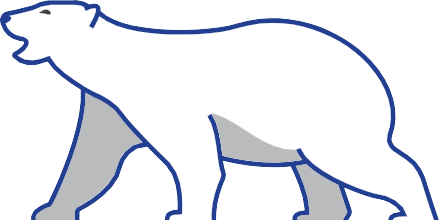 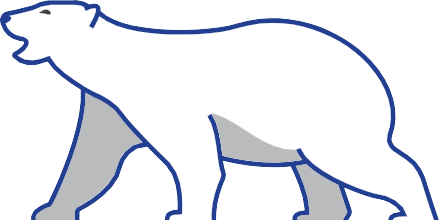 SPECIFICATIONFACADESXiXi-Fastened Xterior Insulation SystemTABLE OF CONTENTSLIMITATIONS	3PART 1 - GENERAL	4FACADESXi XTERIOR INSULATION SYSTEMCSI SECTION 07 24 00 EXTERIOR INSULATION FINISH SYSTEMSThis specification is to assist in correctly specifying the FACADESXi Xi-Fastened Xterior Insulation System, products, and installation and should be used in conjunction with Assembly Details. The system includes a mechanically attached insulation board, reinforced polymer-modified base coat, optional primer, and acrylic finish installed d over a code-compliant water-resistive barrier and a means of drainage.The specifier MUST edit these specifications to fit the needs of each specific project and the design is the responsibility of the specifier to determine if a product is applicable. These specifications cover multiple options within the System.  For assistance, contact your FacadesXi Technical Department. FACADESXi Wall systems provide these specifications, Typical Assembly details, and product data sheets for use in the design of the project.FACADESXi is not liable for any errors or omissions in design details, structure capability, attachment details, or shop drawings. See Full Disclaimer at end of the document.Although not a part of the Xterior Insulation System, flashings and sealants are elements of all exterior wall assemblies and must be designed, integrated, and installed, in conjunction with the wall cladding to create an air and water-resistant assembly and a means for drainage of incidental moisture from within the system.  All components within the assembly must be compatible with the EIF System materials. Construction Types: V, Fire Rated construction: ensure that the system chosen has been tested and is compliant with the necessary tests for these assembliesLIMITATIONS Ambient/surface temperature must remain above 40ºF (4ºC) during and until materials are dry, usually 24 hours.Select a finish coat color in relation to the overall project location in mind.  It is generally recommended to select a finish color with a light reflectance value (LRV) of 20 percent or higher due to the EPS service temperature limitation of approximately 160 degrees F (71 degrees C).For use on vertical above-grade walls only or within the allowable slope and waterproof base coats.Where snow may occur, increase the distance required between grade and the stucco and increase the slope requirement of the Foam ShapesMaintenance is Required with periodic cleaning.Always follow product data sheet information. PART 1 - GENERALSECTION INCLUDESMaterials and installation of Xi-Fastened Xterior Insulation System including a means of drainage, mechanically attached continuous insulation, reinforced base coat [primer], and textured finish coat over a code-compliant water-resistant barrier.RELATED SECTIONSA.	Section 06 11 00 Wood FramingSection 06 16 00 SheathingSection 07 27 00 Air barriersSection 07 60 00 Flashing and Sheet MetalSection 07 90 00 Joint ProtectionSection 08 40 00 Entrances, storefronts, curtain wallsSection 08 50 00 WindowsSection 09 21 16 Gypsum Board AssembliesREFERENCESASTM – update whole section		B117 	Test Method for Salt Spray (Fog) TestingC297   	Standard Test Method for Flatwise Tensile Strength of Sandwich ConstructionsC578	Specification for Preformed, Cellular Polystyrene Thermal Insulation	C1177	Specification for Glass Mat Gypsum for Use as SheathingD2247	Practice for Testing Water Resistance of Coatings in 100% Relative HumidityE84		Test Method for Surface Burning Characteristics of Building MaterialE96	Test Methods for Water Vapor Transmission of MaterialsE330	Test Method for Structural Performance of Windows, Curtain Walls, and Doors by Uniform Static Air Pressure DifferenceE331	Test Method for Water Penetration of Exterior Windows, Curtain Walls, and Doors by Uniform Static Air Pressure DifferenceE2098	Test Method for Determining Tensile Breaking Strength of Glass Fiber Reinforcing Mesh for Use in Class PB Exterior Insulation and Finish System after Exposure to a Sodium Hydroxide SolutionE2134	Test Method for Evaluating the Tensile-Adhesion Performance of an Exterior Insulation and Finish System (EIFS) E2178	Test Method for Air Permeance of Building MaterialsE2273	Test Method for Determining the Drainage Efficiency of Exterior Insulation and Finish System (EIFS) Clad Wall AssembliesE2430 	Standard Specification for Expanded Polystyrene (“EPS”) Thermal Insulation Boards For Use in Exterior Insulation and Finish Systems (“EIFS”)E2485	Standard Test Method for Freeze/Thaw Resistance of Exterior Insulation and Finish Systems (EIFS) and Water Resistive Barrier CoatingsE2486	Standard Test Method for Impact Resistance of Class PB and PI Exterior Insulation and Finish Systems (EIFS)E2568	Standard Specification for PB Exterior Insulation and Finish SystemsG155		Standard Practice For Operating Xenon Arc Light Apparatus For Exposure Of Non-Metallic MaterialsAPAVoluntary Product Standard: PS 1, Structural PlywoodVoluntary Product Standard: PS 2, Performance Standard for Wood-Based Wood structural panels.International Code Council AC 235 	Acceptance Criteria for EIFS Clad Drainage Wall AssembliesSUBMITTALSSubmit under the provisions of Section [01 33 00]Product data on assembly materials, including specifications, assembly details, installation, and warranty informationCurrent Manufacturer’s Code Evaluation ReportShop drawings to be provided by the subcontractor.Samples: two 6 inches by 6-inch finish coat samples per designers’ requestApplicator’s certificate DESIGN CRITERIAStructuralMaximum deflection not to exceed L /240 of the span under positive or negative design load.See Evaluation report for Wind Load testing.Wind Load Testing and Limitations: See Current Evaluation Report Moisture/air controlThe exterior wall must be designed and installed to allow moisture to drain to the exterior in accordance with the International Building codes.Do not use vapor retarders on the interior side of the wall. Using vapor retarders on the exterior is the decision of the designer.Design flashing to direct water to the exterior, including above window and door heads, window, and door sills, at roof/ wall intersections, decks, Floor lines, high to low wall intersections, at the base of the wall, and where required by code and in the project details.When required design air leakage continuity transitions to other wall components, at all penetrations and wall connections.Impact High or Ultra High impact resistance is recommended on wall areas subjected to pedestrian traffic or other exposure to impact up to a minimum height of 6 feet above grade.Impact areas other than Standard impact must be indicated on drawings. Color: Select a finish coat with a light reflectance value of 20 or greater. (The use of dark colors is not recommended over expanded polystyrene [EPS].  EPS has a service temperature limitation of approximately 165 F [74C]).Fire Rated Assemblies Ensure that the assembly complies with an associated UL assembly, Fire-rated assembly.Expansion JointsThe placement of the expansion joints is not the responsibility of the contractor. Designer to show placement on the project drawings.Minimum ½ inch joints (or as per the designer) are required at Penetrations through the EIFS such as windows, doors, electrical, mechanicalMinimum ¾ inch joints (or as per the designer) are required at:Building expansion jointsWood floor lines where deflection is expected At dissimilar materials or dissimilar wallsChanges in building heightSystem TerminationsThe System must be properly back-wrapped, prewrapped, or encased in approved vinyl trim accessories at all terminations. The System must be terminated above grade (generally 6 inches) and finished grade per the applicable building code allowance. See System Details Foam Shapes / Reveals Horizontal/Sloped surfaces greater than 2 inches of Foam shapes must be coated with Xi - WaterLockSlope Minimums; Standing Snow areas – 6:12, No Standing Snow - 3:12Horizontal surfaces need more maintenance and design due to the higher probability of dirt gathering, increate heat, and weather exposure. Reveals must have a minimum of ¾ inch of flat insulation at the base of the reveal.QUALITY ASSURANCEManufacturerAll system components must be manufactured by or approved by FXICode compliant and listed Exterior Insulation and Finish System   ApplicatorListed by FACADESXi Wall Systems. Licensed, insured, and engaged in the application of EIFS and coatings for a minimum of 3 years and have completed 3 projects within the same scope of work. Employ mechanics who are skilled and experienced in EIFS applications and knowledgeable in the FACADESXi Xterior Insulation System.Submit a current copy of the manufacturer’s Contractor Certificate for the EIF system specifiedInsulation Board Manufacturer Qualifications: EPS Board molder must be listed by an approved listing agencyEPS Board must be labeled in accordance with the FacadesXi Evaluation report requirements. Mock-UpsConstruct one sample panel<SIZE> in the field for each color and texture, using the same methods to be used in the actual construction. Maintain on Jobsite. Inspections: FACADESXi is not responsible for Third-Party inspections, if inspections are required, the owner must engage a third-party inspector.PERFORMANCE CRITERIAEIFS Clad Wall Assembly with Drainage – Physical and Structural Reinforcing MeshDELIVERY/STORAGE/HANDLINGDeliver, store, and handle products per product data and under Section [ ]Deliver FACADESXi materials in original unopened packages with labels intact.Protect FACADESXi materials during transportation and installation to avoid physical damage.Protect Portland cement-based material (bag products) from moisture and humidity. Store undercover and off the ground in a dry location.Store FACADESXi materials in a cool, dry place, out of direct sunlight, protect from freezing.Store insulation boards in original packaging, flat and out of the heat and direct sunlight.PROJECT CONDITIONSAmbient and surface temperature must be above 40 degrees F during application and for 24 hours after application of FACADESXi materials.Provide supplementary heat /shading for installation, if necessary, to maintain a minimum or maximum allowable temperatures.Prevent uneven or excessive evaporation of moisture from base coat during dry, hot weather. Do not install coatings in temperatures above 100 degrees F.Protect surrounding areas and adjacent surfaces from the application of materials.Separate the EPS insulation board from the interior of the building by a minimum 15-minute thermal barrier.COORDINATION AND SCHEDULINGA preconstruction meeting is recommended and should include the Manufacturer, the applicator, the owner, coordinating material representative, and [consultants] before the installation of the materials. Air and water seals between adjoining materials and FXI materials should be designed to maintain the continuity of the assembly.Coordinate and schedule installation of FACADESXi with related work; windows, doors, flashing, AC units, foundation waterproofing, roofing, trim, flashing, and joint sealers; to prevent water infiltration behind and the drainage of the system.Protect rough openings before installing windows, doors, and other penetrations are installed and coordinate the installation so that the water and air barrier remain continuous.Protect sheathing per industry and/or sheathing manufacturer’s instructions.Install parapet cap/copings and sealant immediately after base coat finish has dried or if installing after finish coat has been installed, the room must be left to seal to the base coat. Attach other small penetrations through the system per application details and provide a watertight seal.Install window/door and large penetration head flashing immediately after windows and doors are installed.Install penetrations when possible, such as ducts and pipes, and seal at the water barrier layer to create a continuous water and air barrier WARRANTYA	Provide FACADESXi Wall systems limited labor and material warranty under project provisions.B.	Workmanship is not included in the warranty and if required must be provided by the installer.C.	See FACADESXi Warranty Technical Document for specific warranties available.PART 2 - PRODUCTS2.1	 MANUFACTURERFACADESXi, 15262 Capital Port, San Antonio TX 78249 | 972.834.9070 /1-833-899-0787 | www.FACADESXi.com2.2	SYSTEM/MATERIALSSystem: Xi-Fastened Xterior Insulation System: Mechanically attached Insulation board, fiberglass mesh reinforced base coat, [primer], acrylic integrally colored finish coat.MaterialsAll components of the system (including but not limited to: Mechanical fasteners, insulation board, reinforcing mesh, base coat, primer, and finish coat) must be supplied by FacadesXi or their authorized distributors.  Water Resistive Barrier: Code compliant per the applicable building code.Means of Drainage [Drainage Mat: Randomly oriented, geometric patterned drainage and ventilation mat or equal.][Polyolefin sheet good with internal drainage or equal]  [Grooved Insulation Board][Other as approved by FXI]Insulation BoardExpanded Polystyrene (EPS), Nominal 1.0 lb/ft3 (16 kg/m3) in compliance with ASTM C578 Type I /ASTM E2430. Minimum Thickness allowed: 1.5” Mechanical FastenersWasher: Wind-lock Wind-Devil or Wind-Devil 2™ Screws: Wood-Based Substrates / Light Gauge Metal: Minimum No. 6 bugle head corrosion-resistant screws.Steel Framing: Minimum No. 6 bugle head corrosion-resistant screws, drill pointLength to penetrate wood substrates a minimum of ¾”  and metal framing a minimum of 3/8”.Reinforcing MeshXi-Mesh Standard Reinforcing Mesh: 4.2 oz/ yd2 open weave glass fiber coated reinforcing mesh.Xi-Mesh 6: 6 oz/ yd2 open weave glass fiber coated reinforcing mesh for standard impact resistance Xi-Mesh 12: 12 oz/ yd2 open weave glass fiber coated reinforcing mesh for intermediate impact resistance BearMat 15 / Xi-Mesh 4: 15 oz/yd2 open weave glass fiber coated reinforcing mesh  for high impact resistance (must be used in conjunction with Xi-Mesh)BearMat 20 / Xi-Mesh 4: 20 oz/yd2 open weave glass fiber coated reinforcing mesh  for ultra-high impact resistance (must be used in conjunction with Xi-Mesh)Base Coat:Xi-WaterLock: Waterproof Base Coat for Sloped surfaces - acrylic-based, fiber-reinforced, waterproofer mixed with Portland cement in the field.Xi-Acrylic Base Coat/Xi-Dry Acrylic Base Coat: 100% acrylic base coat mixed with Portland cement in the field or Dry polymer mix containing Portland cement mixed with water in the field.[Xi-Primer] (OPTIONAL PER SPECIFIER): 100% Acrylic tintable primer]Xi-Textured Acrylic Finish Coat100% Acrylic polymer, dirt pick-up resistant textured finish coat water-based acrylic coating with integral color and texture.Color:Texture: Xi-Smooth, Xi-Ultra Fine Sand .75, Xi-Fine Sand 1.0, Xi-Medium Sand 1.25, Xi Coarse Sand 1.5, Xi-Fine Swirl 1.5, Xi- Coarse Swirl 2.0Accessory MaterialsPVC Drainage Track with weep holes, complying with ASTM D 1784 and ASTM C 1063.Backer Rod and Joint Sealants:  Closed-cell back rod and sealant from the acceptable sealant list.PART 3 - INSTALLATION/EXECUTION3.1	EXAMINATIONUnsatisfactory conditions shall be corrected before the installation of any FACADESXi System materials. The contractor must notify the general contractor and/or owner and /or architect of all discrepancies. Do not proceed with the water/air barrier until conditions are resolved.Verify the following:Substrate is allowable and code compliant and installed per the manufacturer or appropriate product installation instructions.Verify the deflection of the substrate does not exceed 1/240 times the span.  Surfaces must be free of mildew, dirt, efflorescent, oils, damage deterioration, or any foreign materials.Verify substrate is flat within 1/4 in (6.4 mm) in an 8 ft (2.4 m). Surfaces must be free from excessive moisture, and moisture content should be recorded before the installation of the water barrier materials.Substrate[½” minimum Exterior Glass mat gypsum Sheathing complying with ASTM C1177][½” minimum Exterior fiber reinforced cement sheathing complying with ASTM C1325] [½” minimum APA Exposure 1 or exterior plywood (Grade C/D or better)][½” minimum APA Exposure I OSB] [Gypsum sheathing (ASTM C79/C1396)] [Other substrates, or Painted as approved by FacadesXi]PREPARATIONFraming, Sheathing, SubstrateSheathing must be installed per the applicable manufacturer /industry standards.Wood sheathing must be gapped per the APAScrew / Nailheads must be flush with the face of the sheathing and not overdrivenFlashingAll rough openings, penetrations, balconies, and decks are flashed per the project details and in a matter to prevent water penetration.  Head, jamb, and sills of all openings must be flashed in conjunction with the water /air barrier per project details to create positive drainage.Roof Flashing, and Kick out Flashing must be installed per project designAPPLICATIONMixingMix each product per the most current product datasheet.No additives are permitted to any components unless specifically approved by FXI.Air/Water BarrierCoordinate installation with all flashing, terminations, roofing, accessories, windows, and other adjacent water barrier materials to provide an air/watertight assembly.Install Water resistive barrier per manufacturer’s installation instructions.All transitions, joints, corners, rough openings, terminations must be installed to create a monolithic air and water barrier.Install air seals per project design to create a continuous air barrier.Drainage PlaneInstall drainage mat or other Drainage Plane Material with as few fasteners as possible. The Insulation Board fasteners will permanently hold the drainage mat in place.Backwrapping/Terminations Insulation Boards must be completely encapsulated with Reinforced Base Coat (Backwrapped or Pre-wrapped) or starter Track.Backwrap: Attach Detail Mesh at the perimeter of all openings, penetrations, and other system terminations onto the walls 2-1/2” and at a length that will extend onto the face of the insulation board 2-1/2”.  Mesh may be stapled or attached with Xi-Base and embedding the Detail Mesh.Starter track:  Attach to the wall per the manufacturer’s installation instructions.  Insulation Board Begin at the base of the wall, using temporary support if necessary.Slide insulation boards into the Starter Tracks where backwrap or pre-wrap are not being used. Offset panel joints Insulation board joints from sheathing board joints by 12 inches minimum.Follow the fastening pattern as required by the Evaluation report and required wind load requirements per the project sheathing/framing. The washer Face should be flush with the surface of the insulation board. Insulation boards are installed in running bond.Boards must butt tightly to each other, do not allow base coat between the board joints.Base Coat/ Reinforcing Mesh Uniformly cover the entire foam board surface with the base coat to be approximately 1/16" - 1⁄8" thick. With the flat edge of a stainless-steel trowel, embed reinforcing mesh into the base coat, from the center to the edges, wrapping it around the edges and system terminations, extending as far onto the structural elements as possible. Use the mesh to gauge base coat thickness. The mesh-reinforced surface should be flat and smooth with no wrinkles. A damp, NOT WET, brush may be used on fresh or uncured base coat to maintain sharp edges of grooves or for smoothing trowel marks.  The thickness must be such that the mesh color is not visible at a minimum of 1/16". If color is visible a second layer of base coat can be applied. Lap reinforcing mesh 2 ½" minimum at edges.Allow to dry (normally 8 hours)Sloped Surfaces: Apply a layer of Xi-WaterLock over the reinforced base coat on sloped surfaces with a stainless steel trowel Apply primer to the dried base coat per the product datasheet.Apply Selected Finish coat per the product datasheet. QUALITY CONTROLA.	The contractor is responsible for the proper application of the FACADESXi wall System products.B.	FacadesXi is not responsible for on-site inspections, if inspections are required, the owner must engage a third-party inspector.3.5  	CLEANINGA.	Clean under the provisions of Section [01 74 00]B.	All excess materials must be removed from the project site per the project ProvisionsC.	Clean adjacent surfaces of excess materials or debris.3.6   PROTECTIONA.	Protect installed materials under provisions of Section [01 74 00]END OF SECTIONDisclaimer prepared in good faith based on the information available at the time of publication.All information contained in this specification conforms to standard detail and product recommendations for the installation of FACADESXi products and should be used for guidance only. There may be additional information and/or equivalent means of installation that are not referenced in FACADESXi’s specifications. All FACADESXi products shall be installed per FACADESXi product datasheets and all applicable building codes and industry-standard practices.The design, engineering, and final details incorporating any FACADESXi product are the sole responsibility of the project design professional. FACADESXi is not responsible for determining the acceptability and/or applicability of any FACADESXi product for any specific project or condition. FACADESXi disclaims all liability for improper installation, workmanship, or design by a third party. EXCEPT FOR ANY EXPRESS REPRESENTATIONS AND WARRANTIES BY FACADESXi, ALL IMPLIED WARRANTIES OF ANY KIND, INCLUDING BUT NOT LIMITED TO WARRANTIES OF MERCHANTABILITY OR FITNESS FOR A PARTICULAR PURPOSE OR COMPLIANCE WITH LAWS OR GOVERNMENT RULES OR REGULATIONS APPLICABLE TO THE PROJECT, ARE HEREBY DISCLAIMED.FACADESXi ’s website should always be consulted for the latest version of any details, specifications, and/or product information. Contact FACADESXi for any technical assistance.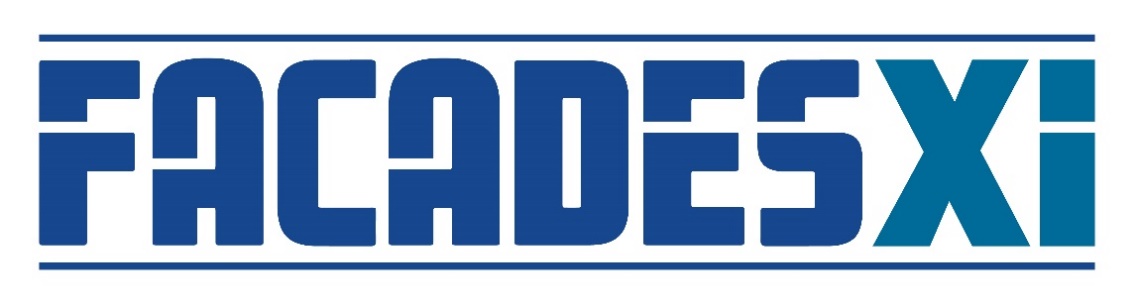 15262 Capital Port • San Antonio, TX 78249 • 1.833.899.0787 • FACADESXi.com1.1SECTION INCLUDES41.2RELATED SECTIONS41.3REFERENCES41.4SUBMITTALS51.5DESIGN CRITERIA51.6QUALITY ASSURANCE61.7PERFORMANCE CRITERIA61.8DELIVERY/STORAGE/HANDLING71.9PROJECT CONDITIONS71.10COORDINATION AND SCHEDULING71.11WARRANTY7PART2 - PRODUCTS72.1MANUFACTURER72.2SYSTEM/MATERIALS7PART3 - INSTALLATION/EXECUTION103.1EXAMINATION103.2PREPARATION103.3APPLICATION103.4QUALITY CONTROL113.5CLEANING123.6PROTECTION12TESTMETHODCRITERIA RESULTSAccelerated WeatheringASTM G155 No deleterious effects after 2000 hours.PassDrainage EfficiencyASTM E227390% MinimumFreeze-ThawASTM C67, E2485 ANo deleterious effects after 60 cyclesPassMildew ResistanceMil Std 810B Method 508No fungus growth after 28 daysPassSalt Fog ResistanceASTM B117No deleterious effects after 300 hoursPassTransverse Wind-loadASTM E330See Evaluation Report Water Penetration ASTM E331No water penetration after 15 minutes @ 137 Pa (2.86 psf)Pass, 6.24, etc. Water ResistanceASTM D2247No deleterious effects after 14 days of exposurePassTESTMETHODCRITERIA RESULTSAlkali Resistance of Reinforcing MeshASTM E2098Greater than 120 pli (21 dN/CM) tensile strengthPass (all mesh)Xi-Mesh ASTM E2486 25-49 inch-lbs. (2.8-5.6 j)PassXi-Mesh 6ASTM E2486 25-49 inch-lbs. (2.8-5.6 j)PassXi-Mesh 11ASTM E2486 50-89 inch-lbs. (5.7-10.1 j)PassBearMat 15 / Xi-MeshASTM E2486 90-150 inch-lbs. (10.2-17.0 j)PassBearMat 20 / Xi-MeshASTM E2486 150 inch-lbs. (17 j)Pass